ZAKRES ROBÓT - Remont schodów wejściowych bocznych w m-ci Równia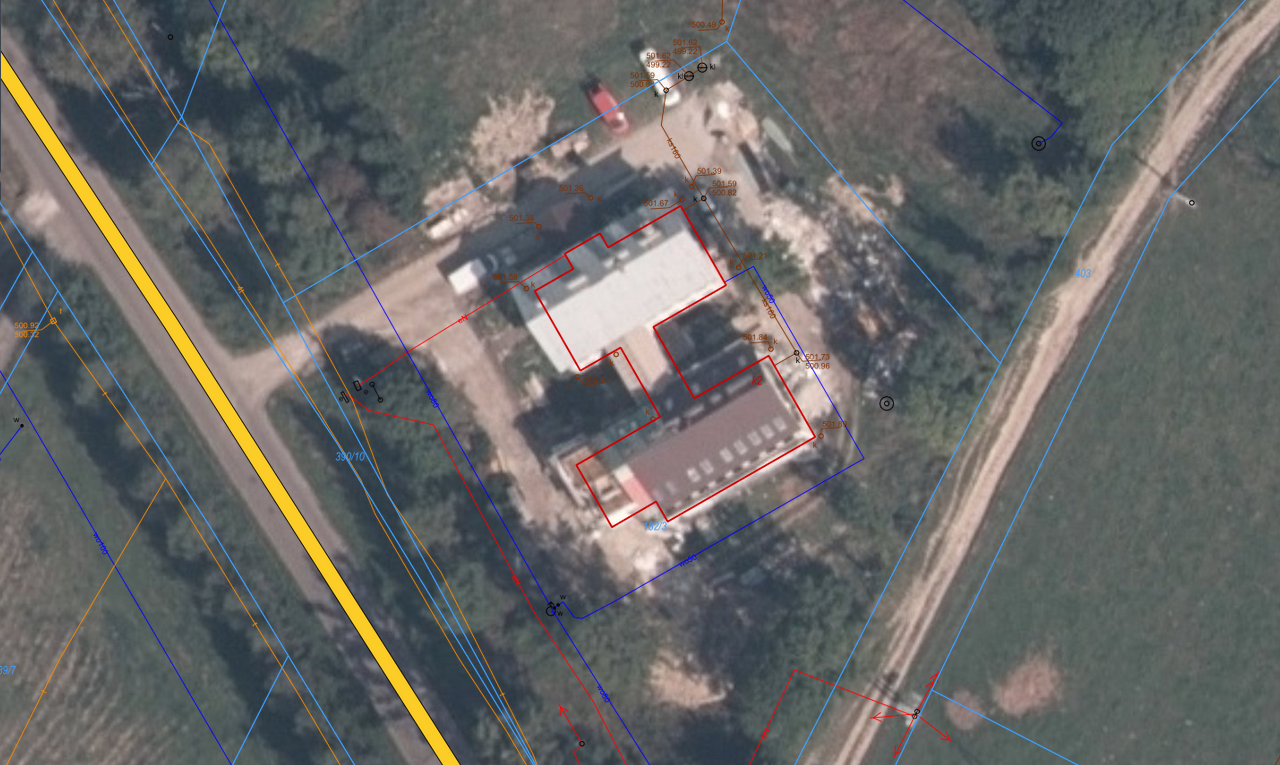 Legenda: 1 wejście pierwsze 2 wejście drugie3 wejście trzecie